Multi-Sagittal notation for the 
13-prime 45-odd limit diamond in JICam Taylor, May 201613579111315212527333539451DAF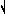 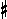 C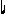 EG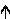 B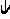 CGABDEFG3GDBFACEFCDEGABC5B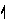 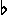 FDACEGAEFGBCDE7E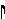 BGDFACDABCEFGA9CGEBDFABFGACDEF11A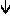 ECGBDFGDEFABCD13F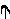 CAEGBDEBCDFGAB15EBGDFACDABCEFGA21AACGBDFGDEFABCD25GDBFACEFCDEGABC27FCAEGBDEBCDFGAB33DAFCEGBCGABDEFG35CGEBDFABFGACDEF39BFDACEGAEFGBCDE45AECGBDFGDEFABCD